附件石家庄市2023年农村义务教育阶段教师特设岗位计划招聘岗位表(注：根据设岗县要求，应聘带“★”号小学岗位，须具有普通高等学校本科及以上学历)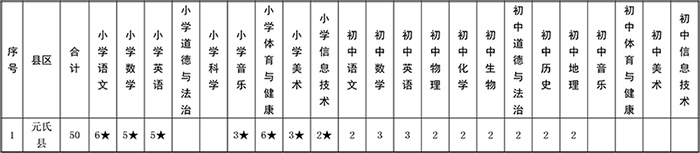 